Boleta de Control de préstamo al usuarioOBSERVACIONES: ________________________________________________________________________________________________________________________________________________________________________________________________________________________________________________FECHA: __________________________Biblioteca Nombre del Centro Educativo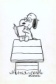 Biblioteca Nombre del Centro EducativoBiblioteca Nombre del Centro EducativoN° SignaturaN° InscripciónN° InscripciónAutorAutorAutorTítuloTítuloTítulo__Sala__Domicilio__Aula__Fotocopia__Estudiante__Docente__Administrativo__Otro__Estudiante__Docente__Administrativo__OtroFechaFechaCantidad_______________         ________________Primer apellido               Segundo apellido_______________             ___________Nombre                                     Sección_______________        ________________N° Teléfono                            N° Cédula____________________Firma_______________         ________________Primer apellido               Segundo apellido_______________             ___________Nombre                                     Sección_______________        ________________N° Teléfono                            N° Cédula____________________Firma_______________         ________________Primer apellido               Segundo apellido_______________             ___________Nombre                                     Sección_______________        ________________N° Teléfono                            N° Cédula____________________FirmaVenceVenceVenceRenovaciónRenovaciónRenovación